Муниципальное казенное общеобразовательное учреждение «Бартатская средняя общеобразовательная школа»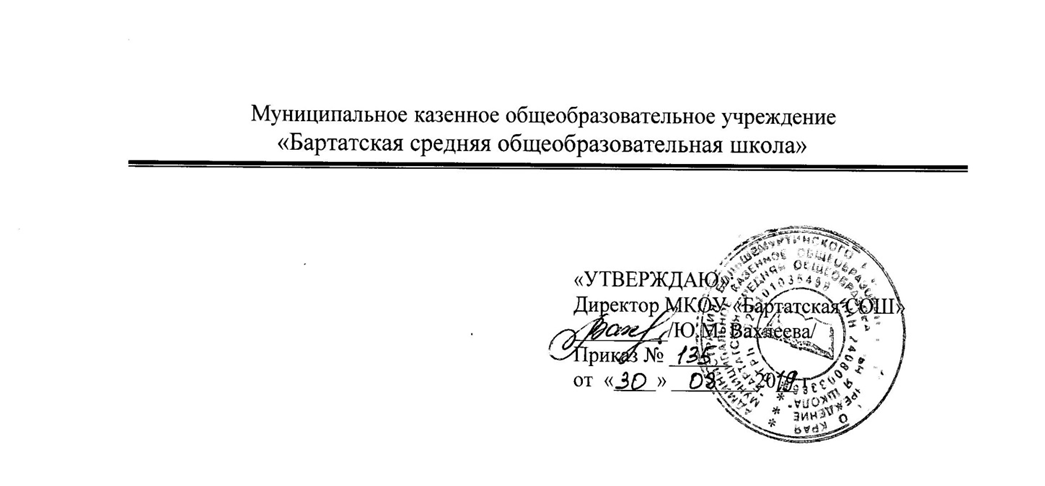 Рабочая программас. Бартат2019 г.ПОЯСНИТЕЛЬНАЯ ЗАПИСКАРабочая программа по информатике и ИКТ в 8,9 классах составлена с учётом особенностей познавательной деятельности обучающихся на основании нормативно-правовых документов: Федерального компонента государственного образовательного стандарта основного общего образования;Федерального перечня учебников, рекомендованных Министерством образования и науки Российской Федерации к использованию в образовательном процессе в специальных (коррекционных) образовательных учреждениях. Школьных локальных актов, регламентирующих данный вид деятельности: АООП ООО; Устава МКОУ «Бартатская СОШ»;Годового календарного  график на 2019-2020 уч.г. МКОУ «Бартатская СОШ»;Учебного плана в 8-9 специальных (коррекционных) классах VIII вида  на 2019-2020 уч.г МКОУ «Бартатская СОШ»  Положение о школьной системе оценки качества образования (ШСОКО) в МКОУ «Бартатская СОШ»;Положения о формах, периодичности и порядке текущего контроля и промежуточной аттестации учащихся в МКОУ «Бартатская СОШ»; Рабочая программа по информатике и ИКТ составлена на основе методических рекомендаций Министерства образования об организации образовательного процесса, обучающихся с ограниченными возможностями здоровья, а также на основе дидактического пособия «Информатика и ИКТ 8 класс» для школьников, обучающихся по адаптированной программе.Введение учебного предмета «Информатика и ИКТ» способствует принципу коррекционной направленности образовательного процесса, который является ведущим. Особое внимание уделено использованию информационных технологий в жизни, предмет даёт целенаправленную подготовку обучающихся к использованию информационных и коммуникационных технологий в процессе различных видов деятельности.Цели изучения:общекультурная цель – ознакомление учащихся с компьютерами, распространённой частью «культурного ландшафта» - среды обитания современного человека – и формирование мировоззрения ребёнка;технологическая цель – приобретение навыков работы на компьютере;коррекционная цель – способствовать развитию высших психических функций (памяти, мышления, внимания, воображения и др.).Основная задача: усвоение учащимися правил работы и поведения при общении с компьютером; приобретение учащимися навыков использования простейших тренажёров в работе на клавиатуре; использование на занятиях упражнений с игровыми программами с целью развития моторики пальцев; использование компьютерных знаний на уроках.Рабочая программа ориентирована на использование следующего УМК:МЕСТО ПРЕДМЕТА В БАЗИСНОМ УЧЕБНОМ ПЛАНЕНа основании годового календарного графика МКОУ «Бартатская  СОШ», в соответствии с учебным планом образовательного учреждения на 2019-2020 учебный год и расписания занятий  в 8 классе будет проведено 34 часа: 1 час в неделю (34 учебные недели), в 9 классе – 33 часа: 1 час в неделю (33 учебные недели).ОТЛИЧИТЕЛЬНЫЕ ОСОБЕННОСТИ ПРОГРАММЫОдним из важнейших принципов в обучении детей с ОВЗ является принцип наглядности. Прежде всего, он предполагает построение учебного процесса с опорой на конкретные предметы, образы и действия, непосредственно воспринимаемые ими.Не менее важен и мотивационный момент в обучении. Детям с нарушениями развития сложно выучить и понять такие абстрактные понятия, как «информация», «алгоритм», «программа». Поэтому обучение должно проходить в форме игры, где на основе ситуаций, близких и понятных школьнику, рассматриваются основные понятия. Важно дать ребёнку не название того или иного явления, а сформировать понимание информационных процессов и свойств информации и научить пользоваться полученными знаниями в повседневной деятельности.Процесс обучения в школе детей с ОВЗ выполняет образовательную, воспитательную и развивающую функции.Наряду с этим следует выделить и специфическую – коррекционную функцию. Реализация этих функций обеспечивает комплексный подход к процессу формирования всесторонне развитой личности.Целью коррекционно – воспитательной работы с детьми и подростками с ОВЗ является их социальная адаптация, трудоустройство и дальнейшее приспособление к условиям жизни в тех случаях, когда они бывают включены в окружающую их социальную среду.ОБЩАЯ ХАРАКТЕРИСТИКА УЧЕБНОГО ПРЕДМЕТАВведение в программу обучения умственно – отсталых детей информатики в силу своих структурных особенностей и общеразвивающего содержания открывает широкие возможности для интеллектуального развития ребёнка. В целом можно сказать, что обучение «особых» детей работе на персональном компьютере при правильной организации является развивающим для всех компонентов мыслительной деятельности: мотивационного, регуляционного и операционного.В работе с умственно – отсталыми подростками особое внимание необходимо уделять не столько теоретическому материалу курса, сколько развивающим возможностям компьютера. С учётом этого рабочей программой предусмотрено обучение, которое целиком отводится на освоение детьми способов работы с персональным компьютером, изучение управляющих клавиш, изучение графического, азам текстового редакторов, знакомство с алфавитно – цифровой клавиатурой, в небольшом объёме включаются творческие задания, работа со словом, простейшие текстовые редакторы Блокнот и WordPad, простейший графический редактор Paint, программа для простейших вычислений Калькулятор.Программой предусмотрено проведение:практические работы – 18;контрольные работы – 2.	ХАРАКТЕРИСТИКА КОНТИНГЕНТА УЧАЩИХСЯНастоящая  программа  рассчитана  на  воспитанников  8-9  классов.  На каждый изучаемый  раздел  отведено  определенное  количество  часов,  указанное  в тематическом  плане,  которое  может  меняться  (увеличиваться,  уменьшаться)  на незначительное  количество  часов,  так  как  воспитанники  коррекционной  школы представляют собой весьма разнородную группу детей по сложности дефекта. Поэтому важен не только дифференцированный подход в обучении, но и неоднократное повторение, закрепление пройденного материала. Воспитанники должны уметь ориентироваться в окружающей действительности, соблюдать общепринятые нормы поведения и общения, владеть навыками устнойразговорной речи, уметь отвечать на поставленные вопросы, задавать вопросы с целью получения информации. ОБЩЕУЧЕБНЫЕ УМЕНИЯ И НАВЫКИСодержание программы по информатике и ИКТ базируется на принципах коррекционно-развивающего обучения. Успех обучения во многом зависит от тщательного изучения индивидуальных особенностей каждого ребенка, какими знаниями по информатике владеет учащийся, какими потенциальными возможностями он обладает, на какие сильные стороны можно опираться в его развитии. Особенностью организации учебного процессе является уровневая дифференциация учебного материала, учитывающая психофизические возможности, запросы обучающихся. Разноуровневый подход– необходимое условие и основа индивидуализации учебного процесса в специальной (коррекционной) школе VIII вида. Для определения уровня обучаемости и возможностей усвоения каждым учеником материала в начале и конце учебного года проводится педагогическое обследование, которое предполагает изучение отношения ученика к учебной деятельности, умения работать самостоятельно, способности принимать помощь педагога. Наблюдение за каждым учеником позволяет выявить темп его работы на уроке, активность, наличие самоконтроля и объём правильно выполненной работы. По результатам обследования определяется уровень усвоения программного материала каждым учеником: базовый, минимально допустимый, индивидуальный.По базовому уровню обучаются дети с высокой подвижностью нервных процессов, они не требуют постоянного внимания учителя, овладевают знаниями и умениями программы в полном объёме. Все задания ими выполняются самостоятельно, при выполнении новых видов работ правильно используют имеющийся опыт, со стороны учителя им требуется только незначительная активизирующая помощь. Ученики, осваивающие программу на базовом уровне, имеют высокую или достаточную мотивацию к обучению, высокий или средний темп работы и уровень активности.Ученики, индивидуальные особенности которых позволяют усваивать материал на минимально допустимом уровне, характеризуются инертностью нервных процессов, быстро истощаются и на отдельных этапах урока требуют направления и активизации деятельности. Оптимальный объем программных требований оказывается им недоступен, они не могут сразу, после первого объяснения учителя, усвоить новый материал – требуется многократное повторение и объяснение учителя. Учащиеся имеют достаточную либо сниженную мотивацию к обучению, низкий уровень активности. Темп работы таких учащихся, как правило, замедлен. Программа по информатике и ИКТ предусматривает для таких учащихся упрощения по каждому материалу, которые предполагают снижение уровня требований к знаниям и умениям обучающихся. Для учащихся, которые не в состоянии усвоить программу, предусматривается возможность обучения по индивидуальной программе, составленной с учетом особенностей усвоения знаний, возможностей каждого ученика.Для данной категории детей обозначаются минимальные требования, обеспечивающие усвоение элементарных знаний по информатике, формирование практических умений. Обучать таких детей необходимо в целях их социальной поддержки.Рабочая программа курса «Информатика» для 8-9-х классов предусматривает формирование у обучающихся общеучебных умений и навыков, универсальных способов деятельности и ключевых компетенций. Программа призвана сформировать: умения самостоятельно и мотивированно организовывать свою познавательную деятельность (от постановки целей до получения и оценки результата), элементарными навыками прогнозирования. В области информационно-коммуникативной деятельности предполагается поиск необходимой информации из источников, созданных в различных знаковых системах (текст, таблица, график);  передача содержания информации адекватно поставленной цели (сжато, полно, выборочно).Оценка достижений учащихся носит дифференцированный характер. Знания учащихся оцениваются по традиционной 5-балльной шкале в соответствии с уровнем усвоения программного материала по математике. Оценка отражает не только уровень достижений в пределах программы, но и те усилия, которые были затрачены учеником в процессе приобретения знаний. Оценка зависит от индивидуальных возможностей, обучающихся с проблемами интеллектуального развития, выполняет стимулирующую функцию и учитывает степень продвижения ученика относительно самого себя. СОДЕРЖАНИЕ УЧЕБНОГО ПРЕДМЕТАЧеловек и информация – 2 ч.Техника безопасности в компьютерном классе. Введение в предмет. Информатика. Информация. Виды информации. Восприятие информации человеком.Знакомство с компьютером – 18 ч.Персональный компьютер. Основные устройства и характеристики. Правила техники безопасности при работе на компьютере. Папки. Программы и файлы. Рабочий стол. Главное меню. Панель задач. Управление компьютером с помощью меню. Управление компьютером с помощью мыши. Окно. Технология работы с окном. Запуск программ. Программы для обработки символьной и числовой информации.ПрактикумУстройство персонального компьютера.Учимся работать с компьютерной мышью.Клавиатура. Набор текста.Рабочий стол операционной системы Windows.Созданиепапки.Созданиефайла.Работа с главным меню операционной  системыWindows.Работа с окнами.Выполнение арифметических действий на калькуляторе.Информационные технологии – 12 ч.Подготовка текстовых документов. Текстовый редактор. Основные объекты текстового документа. Шрифты. Действия с фрагментом текста. Компьютерная графика. Графический редактор и методы работы с ним. Инструментыграфическогоредактора. Печатьдокумента. Сохранениедокумента.ПрактикумWordPad – создание и сохранение документов.Набортекста.WordPad – действия с фрагментом текста.WordPad – редактированиетекста.Paint – устройства окна, рабочие панели.Paint – составлениеизображения.Paint – редактирование, сохранениерисунка.Paint – создание рисунка из геометрических фигур.Печатьдокумента.Итоговоеповторение – 2 ч.ТРЕБОВАНИЯ К УРОВНЮ ПОДГОТОВКИ УЧАЩИХСЯ,УСВАИВАЮЩИХ ПРОГРАММНЫЙ МАТЕРИАЛУчащиеся должны:знать \ пониматьпредметизученияинформатики;ТБ и правила поведения в кабине информатики и при работе за компьютером;состав  основных устройств компьютера, их назначение;элементыдиалоговогоокна;объектыРабочегостола;элементыокнапрограммы;назначениетекстовыхредакторов;основныеобъектытекстовогоредактора;основные режимы работы текстового редактора (ввод, редактирование, форматирование, работа с файлами);назначениеграфическогоредактора;назначение основных компонентов среды графического редактора: рабочего поля, панели инструментов, палитры, меню команд.уметьследовать требованиям техники безопасности, гигиены, эргономики и ресурсосбережения при работе со средствами информационных и коммуникационных технологий;приводитьпримерыинформации;пользоваться клавиатурой компьютера для символьного ввода данных;включать и выключатькомпьютер;пользоватьсяклавиатурой, мышью;запускать программы с помощью Главного меню;ориентироваться в типовом интерфейсе: пользоваться меню, работать с окнами;пользоваться программами для обработки символьной и числовой информации;выполнять основные операции над текстом: ввод, редактирование, форматирование;перемещатьсяпотексту;сохранятьтекст;пользоваться клавиатурой, мышью при работе с текстом;создавать изображение в среде графического редактора;сохранятьграфическиеизображения.ТЕМАТИЧЕСКОЕ ПЛАНИРОВАНИЕПЕРЕЧЕНЬ ПРОВЕРОЧНЫХ РАБОТПЕРЕЧЕНЬ ПРАКТИЧЕСКИХ РАБОТПЕРЕЧЕНЬ СРЕДСТВ ИКТ, НЕОБХОДИМЫХ ДЛЯ РЕАЛИЗАЦИИ ПРОГРАММЫАппаратныесредства:компьютер;проектор;принтер;устройства для ручного ввода текстовой информации манипулирования экранными объектами – клавиатура и мышь.Программныесредства:операционнаясистемаWindows;текстовыйредакторБлокнот;приложениеКалькулятор;графическийредакторPaint;текстовыйредакторWordPad.Предмет ИНФОРМАТИКА и ИКТКласс  8,9(VIII вид)Образовательная область математика и информатикаУчебный год 2019-2020Учитель (ФИО) Канюка Евгения ГеннадьевнаСрокиКол-вочасовКРПРОтметки о выполненииОтметки о выполненииОтметки о выполненииСрокиКол-вочасовКРПРКол-вочасовКРПРIчетверть9-3IIчетверть7-4IIIчетверть1016IVчетверть815Год34218№ п/пТемаДатаконтроля1Контрольная работа «Операционная система Windows»2Итоговая контрольная работа№ п/пТемаДатаконтроляПрактическая работа №1. Устройство персонального компьютера2Практическая работа №2. Учимся работать с компьютерной мышью3Практическая работа №3. Клавиатура. Набор текста4Практическая работа №4. Рабочий стол операционной системы Windows5Практическая работа №5. Созданиепапки6Практическая работа №6. Созданиефайла7Практическая работа №7. Работа с главным меню операционной  системы Windows8Практическая работа №8. Работа с окнами9Практическая работа №9. Выполнение арифметических действий на калькуляторе10Практическая работа №10.  WordPad – создание и сохранение документов11Практическая работа №11. Набортекста12Практическая работа №12. WordPad – действия с фрагментом текста13Практическая работа №13. WordPad – редактирование текста14Практическая работа №14. Paint – устройства окна, рабочие панели15Практическая работа №15. Paint – составление изображения16Практическая работа №16. Paint – редактирование, сохранение рисунка17Практическая работа №17. Paint – создание рисунка из геометрических фигур18Практическая работа №18. Печатьдокумента